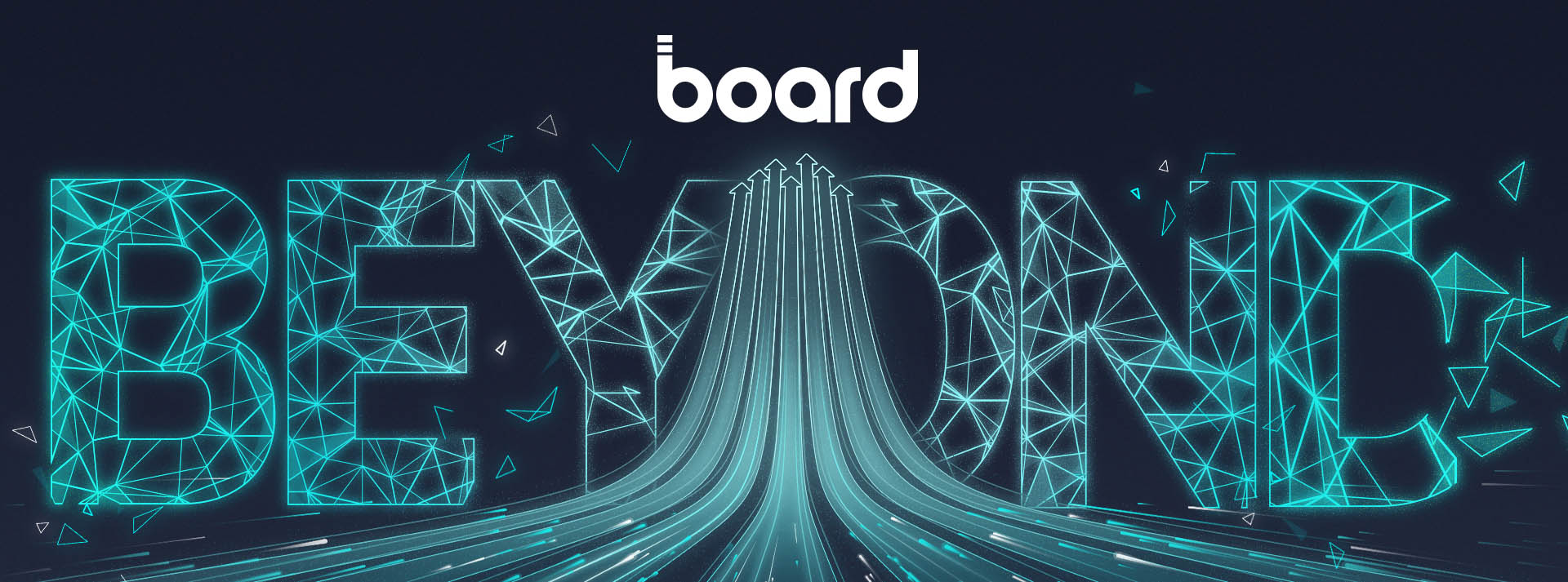 Puedes personalizar este mensaje y enviárselo a tu manager.Asunto: Solicitud para attender al Board Beyond 2023Le escribo para solicitar autorización para asistir a Board Beyond, un evento gratuito de una mañana de duración que tendrá lugar el 19 de Junio en Madrid.Este evento de Board International es una oportunidad fantástica para entender cómo acelerar la transformación dentro de la empresa para aportar mayor valor y aumentar la productividad. Tengo mucho interés en conocer las últimas soluciones del mercado y por qué presentan la increíble perspectiva de dejar atrás las hojas de cálculo y los procesos heredados y adoptar una forma nueva e inteligente de planificar.Además de conferencias magistrales inspiradoras, estudios de casos reales de grandes empresas y oportunidades excepcionales para establecer contactos, la conferencia detalla la revolución de la planificación inteligente, un concepto sobre el que debemos aprender más para seguir siendo competitivos y navegar por nuestro mercado actual con mayor agilidad.¿Y lo mejor de todo? La asistencia es gratuita.No puedo imaginar una forma más rentable de conocer las últimas tecnologías para mejorar nuestras operaciones. En resumen, se trata de una conferencia que no podemos permitirnos perdernos, y con ella me gustaría centrarme en la búsqueda de soluciones y mejores prácticas que beneficien a estos proyectos:• [añade aquí el proyecto o iniciativa] • [añade aquí el proyecto o iniciativa] He aquí una aproximación de costes de la conferencia:Compartiré un resumen posterior a la conferencia con un plan de acción que nos ayude a optimizar nuestra inversión en Board.Gracias por considerar esta petición. Saludos,Transporte:XX€AlojamientoRegistro del evento:XX€GRATISTotal: XXX €